دانشگاه علوم پزشکی و خدمات بهداشتی و درمانی زابل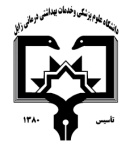 معاونت آموزشیمرکز مطالعات و توسعه آموزش علوم پزشکی دانشگاه علوم پزشکی فرم طرح درس روزانه*موارد مدنظر ارزشیابی:حضور فعالدر کلاس           سئوالات کلاسی              امتحان میان ترم      پروژه درسی           کنفرانس – ترجمه            فعالیت علمی و گزارش کار          امتحان پایان نیمسال سایر*منابع درسی مورد استفاده :پرستاری بیماریهای داخلی و جراحی برونر ، فیبس و لانکمن *هدف کلی درس :آشناییبامفاهیمزیربناییپرستاریوایجادتواناییدراوبهمنظورتلفیقآموختههایخوددرزمینهعلومپایهبامفاهیمونظریههایپرستاریبههنگامارائهمراقبتبهمددجویانبزرگسالوسالمندمبتنیبهاصولاخلاقیوموازینشرعی*شرح مختصری از درس : (برای هر جلسه تنظیم گردد)روش های  یادهی-یادگیریمی تواند  شامل : سخنرانی ،بحث در گروهای کوچک ،نمایشی ،پرسش و پاسخ ،حل مسئله (pbl)،گردش علمی ،آزمایشگاهی ،یادگیری بر اساس case و غیرهدانشکده:                      پرستاری و مامایی                                                                               نام مدرس:                        دکتر حسین کیخا             رتبه علمی: مربینام درس:                 پرستاری بزرگسالان – گوارش              کد درس:                نوع درس(تئوری /عملی):          تئوریتعداد واحد :             11/1رشته تحصیلی فراگیران:                پرستاری                                                          مقطع تحصیلی فراگیران :                         کارشناسی                                نیمسال ارائه درس:  اول 1401-1400شماره جلسه اهداف اختصاصی (رئوس مطالب همان جلسه)اهداف ویژه رفتاری همان جلسه(دانشجو پس از ارائه درس قادر خواهد بود)حیطه ایجاد تغییرات پس از آموزش          ( شناختی،روان حرکتی،عاطفی) روش های یاددهی-یادگیریمواد و وسایل آموزشی تکالیف دانشجو  اول مروریبرآناتومیوفیزیولوژیدستگاهگوارشدانشجوپسازارائهدرسقادرخواهد بود آناتومی و فیزیو لوژی دستگاه گوارش را بیان نماید شناختیسخنرانیپرسشوپاسخویدئو پروژکتور – اینترنت و لب تاب مطالعه و آمادگی برای درس دومبررسیوشناختتغذیهوسیستمهضموجذب ،معاینات،تستهایتشخیصوعلائمشایعدانشجوپسازارائهدرسقادرخواهدبودبررسیوشناختتغذیهوسیستمهضموجذب،معاینات،تستهایتشخیصوعلائمشایعرابیاننمایدشناختیسخنرانیپرسشوپاسخویدئو پروژکتور – اینترنت و لب تابمطالعهوآمادگیبرایدرسسومتغذیهدرفردسالمسوءتغذیهانواعروشهایتغذیهمراقبتپرستاریازمددجویانمبتلابهسوءتغذیه (چاقی،بیاشتهاییوپرخوریعصبی)دانشجوپسازارائهدرسقادرخواهدبودتغذیهدرفردسالم ، سوءتغذیه•انواعروشهایتغذیه•مراقبتپرستاریازمددجویانمبتلابهسوءتغذیه (چاقی،بیاشتهاییوپرخوریعصبی) رابیاننمایدشناختیسخنرانیپرسشوپاسخویدئو پروژکتور – اینترنت و لب تابمطالعهوآمادگیبرایدرسچهارممراقبتازمددجویانمبتلابهاختلالاتهضموجذب (اختلالاتدهان،دندان،غددبزاقی) مری(دیسفاژی،آشالازی،ریفلاکس)دانشجوپسازارائهدرسقادرخواهدبودمراقبتازمددجویانمبتلابهاختلالاتهضموجذب (اختلالاتدهان،دندان،غددبزاقی) مری(دیسفاژی،آشالازی،ریفلاکس)رابیاننمایدشناختیسخنرانیپرسشوپاسخویدئو پروژکتور – اینترنت و لب تابمطالعهوآمادگیبرایدرسپنجممراقبتپرستاریازمددجویانمبتلابهاختلالاتمعده (گاستریتحادومزمن،زخممعده،سرطانمعده)دانشجوپسازارائهدرسقادرخواهدبودمراقبتپرستاریازمددجویانمبتلابهاختلالاتمعده (گاستریتحادومزمن،زخممعده،سرطانمعده)رابیاننمایدشناختیسخنرانیپرسشوپاسخویدئو پروژکتور – اینترنت و لب تابمطالعهوآمادگیبرایدرسششم مراقبتپرستاریازمددجویانمبتلابهاختلالاترودهای (اختلالاتالتهابی،کولیت اولسراتیو ، اسهال ،بیماریکرون)دانشجوپسازارائهدرسقادرخواهدبود مراقبتپرستاریازمددجویانمبتلابهاختلالاترودهای (اختلالاتالتهابی،کولیت اولسراتیو ، اسهال ،بیماریکرون)رابیاننمایدشناختیسخنرانیپرسشوپاسخویدئو پروژکتور – اینترنت و لب تابمطالعهوآمادگیبرایدرسهفتمآپاندیست،پریتونیت،گاسترانتریت،عفونتهایانگلی دستگاه گوارشدانشجوپسازارائهدرسقادرخواهدآپاندیست،پریتونیت،گاسترانتریت،عفونتهایانگلیدستگاهگوارش رابیاننمایدشناختیسخنرانی ،نمایشیویدئو پروژکتور – اینترنت و لب تابمطالعهوآمادگیبرایدرسهشتمتومورهاوسرطانروده،هرنی،دیورتیکولروده،انسدادروده،سندرومرودهتحریکپذیردانشجوپسازارائهدرسقادرخواهدبودتومورهاوسرطانروده،هرنی،دیورتیکولروده،انسدادروده،سندرومرودهتحریکپذیر رابیاننمایدشناختیسخنرانی ،نمایشیویدئوپروژکتور–اینترنتولبتابمطالعهوآمادگیبرایدرسنهمهموروئید،کیستپایلونیدال،فیشرآنال،فیستولآنال،سرطانآنورکتال،آبسهرکتال،یبوستدانشجوپسازارائهدرسقادرخواهدبود هموروئید،کیستپایلونیدال،فیشرآنال،فیستولآنال،سرطانآنورکتال،آبسهرکتال،یبوسترابیاننمایدشناختیسخنرانی ،نمایشیویدئوپروژکتور–اینترنتولبتابمطالعهوآمادگیبرایدرسدهممراقبتازبیمارانمبتلابهاختلالاتکبدوکیسهصفرا (پانکراتیتحاد،سرطانپانکراس،صدماتپانکراس،کلهسیستیتحادومزمن،سرطانکیسهصفرا،هپاتیتویروسیوباکتریایی،آبسهکبد،پیوندکبد،آمیلوئیدوزیسوبیماریویلسوندانشجوپسازارائهدرسقادرخواهدبود مراقبتازبیمارانمبتلابهاختلالاتکبدوکیسهصفرا (پانکراتیتحاد،سرطانپانکراس،صدماتپانکراس،کلهسیستیتحادومزمن،سرطانکیسهصفرا،هپاتیتویروسیوباکتریایی،آبسهکبد،پیوندکبد،آمیلوئیدوزیسوبیماریویلسون رابیاننمایدشناختیسخنرانیپرسشوپاسخویدئوپروژکتور–اینترنتولبتابمطالعهوآمادگیبرایدرس